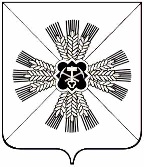 Финансовое управление администрации  Промышленновского муниципального округа  (Финансовое управление Промышленновского округа) П Р И К А З пгт. ПромышленнаяВ соответствии со статьей 21 Бюджетного кодекса Российской Федерации и в целях исполнения бюджета муниципального округа  ПРИКАЗЫВАЮ:Внести в приложение № 1 приказа финансового управления от 20.12.2022 № 76  «Об установлении перечня и кодов целевых статей расходов бюджета Промышленновского муниципального округа на 2023 год и на плановый период 2024 и 2025 годов» следующие изменения:После строки:«»дополнить строками:«».После строки:«»дополнить строкой:«В течение 3 дней со дня подписания обеспечить размещение настоящего приказа на официальном сайте администрации Промышленновского муниципального округа в сети Интернет.Контроль за исполнением настоящего приказа оставляю за собой.Настоящий приказ вступает в силу с момента подписания.Начальник финансового управления Промышленновского округа				              И.А. Овсянникова От29.03.2023№1706 5 00 S1111Строительство, реконструкция и капитальный ремонт объектов физической культуры и спорта (субсидии муниципальным образованиям)06 5 00 S1390Реализация мероприятий по обеспечению антитеррористической защищенности в муниципальных образовательных организациях Кемеровской области - Кузбасса06 5 00 S1480Реализация мероприятий по обеспечению пожарной безопасности в муниципальных образовательных организациях Кемеровской области - Кузбасса06 5 00 S2020Создание кадетских (казачьих) классов в общеобразовательных организациях Кемеровской области - Кузбасса06 5 Е2 51710Оснащение (обновление материально-технической базы) оборудованием, средствами обучения и воспитания образовательных организаций различных типов для реализации дополнительных общеразвивающих программ, для создания информационных систем в образовательных организациях08 1 00 70430Меры социальной поддержки отдельных категорий работников культуры08 1 A2 5519БГосударственная поддержка отрасли культуры (государственная поддержка лучших сельских учреждений культуры)